Antrag auf Zuweisung nach Art. 43 Abs 2 Nr.1/Nr.2 BayEUG (Ganztag)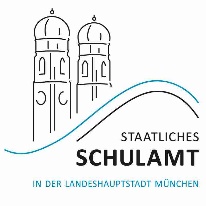 -> Weitergabe: 1. Sprengelschule, 2. aufnehmende Schule, 3. Schulamt (Antragsprüfung)Antrag der Eltern /abzugeben an der Sprengelschule Verbund:      				(innerhalb des Schulverbunds erfolgt die Zuweisung in Absprache der Schulleitungen ohne Schulamt)Name des/der ErziehungsberechtigtenName des/der ErziehungsberechtigtenName des/der ErziehungsberechtigtenName des/der ErziehungsberechtigtenName des/der ErziehungsberechtigtenName des/der ErziehungsberechtigtenName des/der ErziehungsberechtigtenName des/der ErziehungsberechtigtenName des/der ErziehungsberechtigtenAnschriftAnschriftAnschriftAnschriftAnschriftAnschriftAnschriftAnschriftAnschriftName des Schülers/der SchülerinName des Schülers/der SchülerinName des Schülers/der SchülerinName des Schülers/der SchülerinName des Schülers/der SchülerinName des Schülers/der SchülerinName des Schülers/der SchülerinName des Schülers/der SchülerinName des Schülers/der SchülerinGeboren amGeboren amininininininSprengelschule (abgebende Schule)Sprengelschule (abgebende Schule)Sprengelschule (abgebende Schule)Sprengelschule (abgebende Schule)Ich/Wir beantrage(n) für das vorgenannte Kind abIch/Wir beantrage(n) für das vorgenannte Kind abIch/Wir beantrage(n) für das vorgenannte Kind abIch/Wir beantrage(n) für das vorgenannte Kind ab 	die Zuweisung in eine gebundene Ganztagsklasse 	die Zuweisung in eine gebundene Ganztagsklasse 	die Zuweisung in eine gebundene Ganztagsklasse 	die Zuweisung in eine gebundene Ganztagsklasse 	die Zuweisung in eine gebundene Ganztagsklasse 	die Zuweisung in eine gebundene Ganztagsklasse 	die Zuweisung in eine offene Ganztagsklasse 	die Zuweisung in eine offene Ganztagsklasse 	die Zuweisung in eine offene Ganztagsklassefür die Jahrgangsstufe: für die Jahrgangsstufe: (z. B. 5, 6, 7, usw.)(z. B. 5, 6, 7, usw.)(z. B. 5, 6, 7, usw.)an der (aufnehmende Schule)an der (aufnehmende Schule)an der (aufnehmende Schule)an der (aufnehmende Schule)Begründung:(ggf. auf einem Beiblatt)Ort, DatumOrt, DatumUnterschrift Schulleitung SprengelschuleUnterschrift Schulleitung SprengelschuleUnterschrift Schulleitung SprengelschuleUnterschrift Schulleitung SprengelschuleUnterschrift Schulleitung SprengelschuleUnterschrift des/der Erziehungsberechtigten Unterschrift des/der Erziehungsberechtigten 2. Aufnahme durch    SchR-Bezirk:      Verbund:      Schule/Adresse                                                                                                                                              in die JahrgangsstufeSchule/Adresse                                                                                                                                              in die JahrgangsstufeSchule/Adresse                                                                                                                                              in die JahrgangsstufeSchule/Adresse                                                                                                                                              in die Jahrgangsstufe Absprache mit der Sprengelschule des Kindes erfolgt:  Absprache mit der Sprengelschule des Kindes erfolgt:  Absprache mit der Sprengelschule des Kindes erfolgt:  Ja       (Datum)	 NeinDer vorliegende Antrag wird:Der vorliegende Antrag wird:Der vorliegende Antrag wird:Der vorliegende Antrag wird: befürwortet befürwortet nicht befürwortet nicht befürwortetBegründung:(ggf. auf einem Beiblatt)Ort, DatumOrt, DatumStempel und Unterschrift der SchulleitungStempel und Unterschrift der Schulleitung